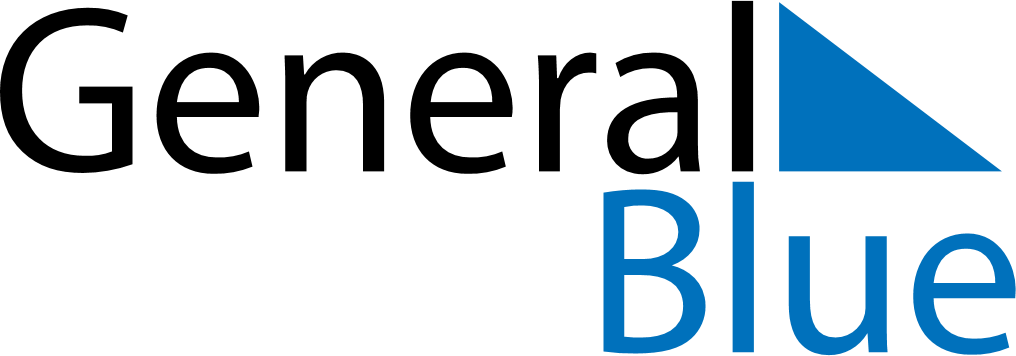 Daily PlannerDecember 25, 2023 - December 31, 2023Daily PlannerDecember 25, 2023 - December 31, 2023Daily PlannerDecember 25, 2023 - December 31, 2023Daily PlannerDecember 25, 2023 - December 31, 2023Daily PlannerDecember 25, 2023 - December 31, 2023Daily PlannerDecember 25, 2023 - December 31, 2023Daily Planner MondayDec 25TuesdayDec 26WednesdayDec 27ThursdayDec 28FridayDec 29 SaturdayDec 30 SundayDec 31MorningAfternoonEvening